APROBșef subdiviziune Disciplină Cardiologie SCM „Sfânta Treime”Profesor universitar, doctor habilitat în medicină__________________ Livi Grib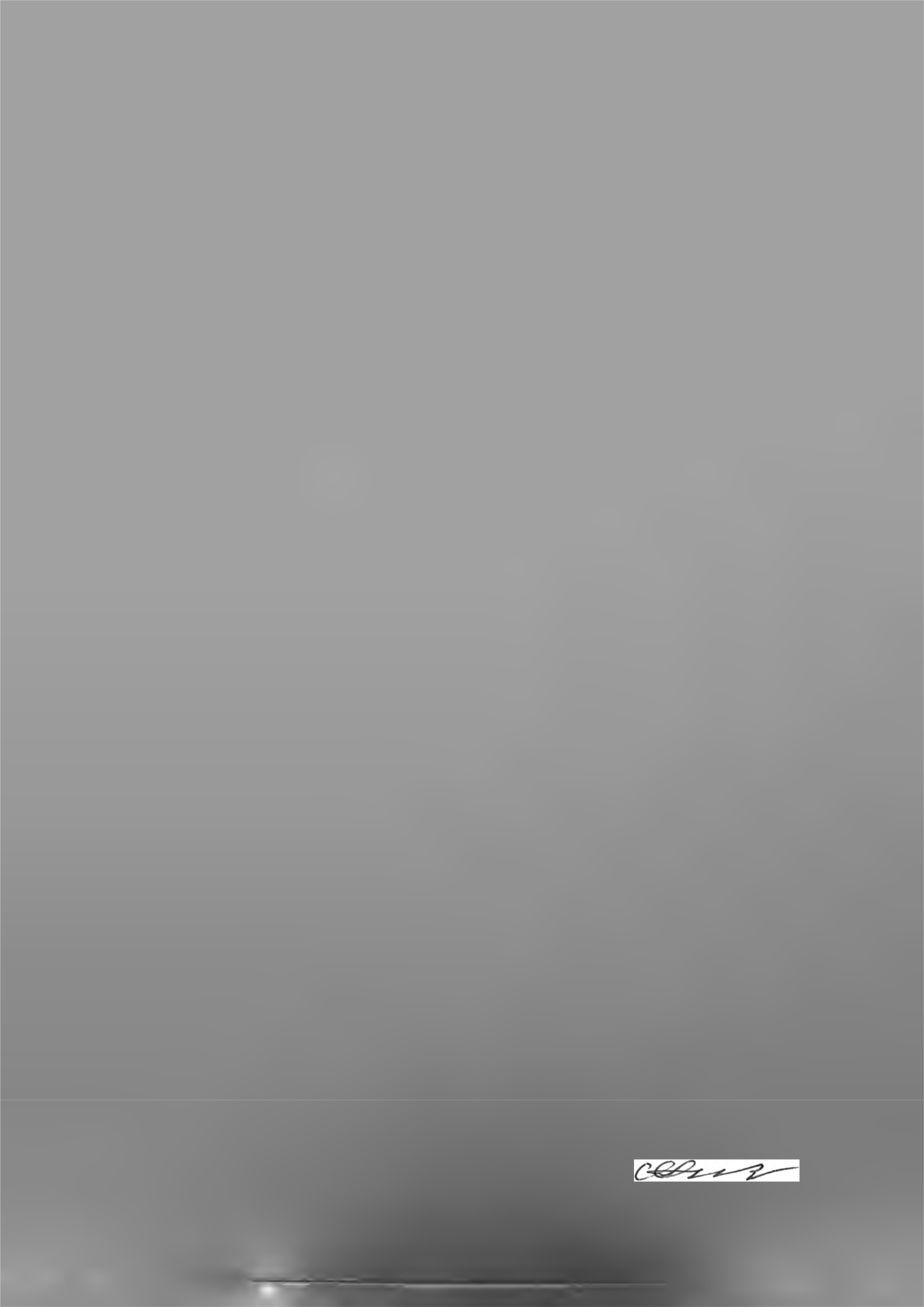 ORARULprelegerilor la Disciplina Cardiologie, anul IV, Facultatea Medicină 1, anul universitar 2023-2024, semestrul de primăvară.Extras din procesul verbal nr.2 al ședinței catedrei din 2 februarie 2024Șef subdiviziune Disciplina Cardiologie SCM „Sfânta Treime”, prof. univ., dr.hab.șt.med.                                                            Livi GribȘef studii, conf. univ., dr.șt.med.  		        Alexandra Grejdieru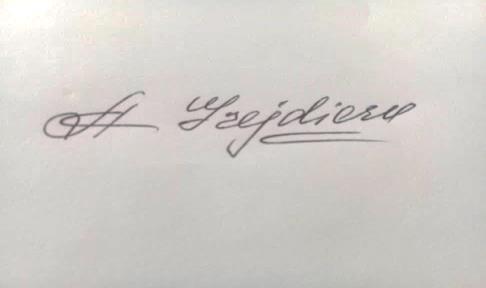 DataOra Grupa Profesor Sala de studii05.02.2024        –01.03.20240800 – 0940M2001    -M2006Livi Grib, prof. univ.Marcel Abraș, conf. univ.Alexandra Grejdieru, conf. univLucia Mazur-Nicorici, conf.univ.Snejana Vetrilă, conf. univ.Elena Samohvalov, conf. univ.Silvia Filimon, conf. univ.Angela Tcaciuc, conf. univ.Aula mareSCM „Sfânta Treime”04.03.2024        –01.04.20240800 – 0940M2007    -M2012Livi Grib, prof. univ.Marcel Abraș, conf. univ.Alexandra Grejdieru, conf. univRomeo Grăjdieru, conf. univ.Lucia Mazur-Nicorici, conf.univ.Snejana Vetrilă, conf. univ.Elena Samohvalov, conf. univ.Angela Tcaciuc, conf. univ.Aula mareSCM „Sfânta Treime”12.03.20241500 – 1700M1967M1968Elena Samohvalov, conf. univ.Lucia Mazur-Nicorici, conf.univ.Snejana Vetrilă, conf. univ.Silvia Filimon, conf. univ.Angela Tcaciuc, conf. univAlexandra Grejdieru, conf. univ08.04.2024        –14.05.20240800 – 0940M2013    -M2018Livi Grib, prof. univ.Marcel Abraș, conf. univ.Alexandra Grejdieru, conf. univRomeo Grăjdieru, conf. univ.Lucia Mazur-Nicorici, conf.univ.Snejana Vetrilă, conf. univ.Elena Samohvalov, conf. univ.Silvia Filimon, conf. univ.Angela Tcaciuc, conf. univ.Aula mareSCM „Sfânta Treime”22.04.2024        –28.05.20240800 – 0940M2019    -M2024Livi Grib, prof. univ.Marcel Abraș, conf. univ.Alexandra Grejdieru, conf. univRomeo Grăjdieru, conf. univ.Lucia Mazur-Nicorici, conf.univ.Snejana Vetrilă, conf. univ.Elena Samohvalov, conf. univ.Silvia Filimon, conf. univ.Angela Tcaciuc, conf. univ.22.05.2024        –18.06.20240800 – 0940M2156p    -M2165pElena Samohvalov, conf. univ.Lucia Mazur-Nicorici, conf.univ.Snejana Vetrilă, conf. univ.Silvia Filimon, conf. univ.Angela Tcaciuc, conf. univAlexandra Grejdieru, conf. univAula mareSCM „Sfânta Treime”